В целях реализации Закона Пермского края от 02.06.2016 № 654-ПК «О реализации проектов инициативного бюджетирования в Пермском крае», в соответствии с постановлением Правительства Пермского края от 10.01.2017  № 6-п «Об утверждении Порядка предоставления субсидий из бюджета Пермского края бюджетам муниципальных образований Пермского края на софинансирование проектов инициативного бюджетирования в Пермском крае» Дума Ординского муниципального округа РЕШАЕТ:1. Утвердить прилагаемый Порядок проведения конкурсного отбора проектов инициативного бюджетирования Ординского муниципального округа.  2. Настоящее решение вступает в силу после опубликования в печатном средстве массовой информации «Официальный бюллетень органов местного самоуправления Ординского муниципального округа».ПОРЯДОКпроведения конкурсного отбора проектов инициативного бюджетирования Ординского муниципального округаI. Общие положения1. Настоящий Порядок устанавливает процедуру проведения конкурсного отбора проектов инициативного бюджетирования в Ординском муниципальном округе для дальнейшего участия в конкурсном отборе проектов инициативного бюджетирования на уровне Пермского края (далее - Проект, конкурсный отбор).2. Организатором конкурсного отбора является администрация Ординского муниципального округа.3. Право на участие в конкурсном отборе имеют проекты, подготовленные жителями Ординского муниципального округа (инициативной группой), участниками территориального общественного самоуправления (далее - ТОС).4. Целью проведения конкурсного отбора является отбор проектов на уровне Ординского муниципального округа и определение победителей конкурсного отбора на уровне Ординского муниципального округа в пределах размера субсидии и количества Проектов, утвержденных Ординского муниципальному округу в соответствии с пунктом 2.3.9 Порядка предоставления субсидий из бюджета Пермского края бюджетам муниципальных образований Пермского края на софинансирование проектов инициативного бюджетирования в Пермском крае, утвержденного постановлением Правительства Пермского края от 10.01.2017 № 6-п (далее – Порядок предоставления субсидий из бюджета Пермского края бюджетам муниципальных образований Пермского края на софинансирование проектов инициативного бюджетирования в Пермском крае).II. Организация и проведение конкурсного отбора5. Для организации и проведения конкурсного отбора администрация Ординского муниципального округа:1) формирует состав муниципальной комиссии;2) определяет дату проведения конкурсного отбора;3) не позднее 05 сентября года, предшествующего году реализации Проекта, готовит извещение о проведении конкурсного отбора на уровне Ординского муниципального округа, дате начала и окончания приема, месте приема проектов муниципальной комиссией  и не позднее вышеуказанной даты размещает соответствующее сообщение в информационно-телекоммуникационной сети «Интернет» на официальном сайте администрации;4) осуществляет прием Проектов в рабочие дни начиная с 5 сентября по 20 сентября года, предшествующего году предоставления субсидии;5) обеспечивает прием, учет и хранение поступивших от участников конкурсного отбора проектов.Хранение Проектов, не признанных победителями  отбора на уровне Ординского муниципального округа, обеспечивается в течение 3 лет со дня подведения итогов Конкурсного отбора, затем такие Проекты подлежат уничтожению;6) осуществляет техническое обеспечение деятельности муниципальных комиссий;7) организует заседание муниципальных комиссии не позднее 10 рабочих дней со дня окончания приема проектов;8) доводит до сведения участников конкурсного отбора его результаты.III. Порядок подачи проектов инициативного бюджетирования на участие в конкурсном отборе6. Для участия в конкурсном отборе инициаторы проектов в сроки, определенные в извещении о проведении конкурса представляют в администрацию Ординского муниципального округа  инициативные проекты по форме согласно приложению 2 к Порядку предоставления субсидий из бюджета Пермского края бюджетам муниципальных образований Пермского края на софинансирование проектов инициативного бюджетирования в Пермском крае.7. К Проекту прилагаются следующие документы, содержащие следующие сведения:описание проблемы, решение которой имеет приоритетное значение для жителей муниципального образования или его части;обоснование предложений по решению указанной проблемы;описание ожидаемого результата (ожидаемых результатов) реализации Проекта;расчет необходимых расходов на реализацию Проекта;планируемые сроки реализации Проекта;сведения о планируемом (возможном) финансовом, имущественном и (или) трудовом участии заинтересованных лиц в реализации Проекта;указание на территорию муниципального образования или его часть, в границах которой будет реализовываться Проект, в соответствии с порядком, установленным нормативным правовым актом представительного органа муниципального образования;иные сведения, предусмотренные нормативным правовым актом представительного органа муниципального образования.К Проекту, направленному в администрацию Ординского муниципального округа для рассмотрения муниципальной комиссией, прилагаются следующие документы:а) протокол схода, собрания или конференции граждан, в том числе собрания или конференции граждан по вопросам осуществления территориального общественного самоуправления (далее - сход, собрание или конференция граждан), проведенных в целях обсуждения Проекта, определения его соответствия интересам жителей муниципального образования или его части, целесообразности реализации Проекта, а также принятия сходом, собранием или конференцией граждан решения о поддержке Проекта, выборе представителей инициаторов Проекта для участия в работе муниципальной комиссии. В случае выявления мнения граждан по вопросу о поддержке Проекта путем опроса граждан, сбора их подписей прилагаются результаты опроса граждан и (или) подписные листы, подтверждающие поддержку Проекта;б) видеозапись схода, собрания или конференции граждан (при наличии) в формате avi, mp4, mpg, на которой должно быть зафиксировано:обсуждение Проекта участниками схода, собрания или конференции граждан;название и (или) направление Проекта;описание работ, необходимых для реализации Проекта;стоимость Проекта;голосование участников схода, собрания или конференции граждан за поддержку Проекта, выбор инициативной группы;общее количество участников схода, собрания или конференции граждан;информация об инициаторе(-ах) Проекта;визуальное представление Проекта (дизайн-проект, макет, чертеж, эскиз, схема);в) документы и (или) их копии, содержащие не менее трех позиций, указанных в абзацах втором - девятом подпункта "б" настоящего пункта, подтверждающие продвижение Проекта среди жителей муниципального округа или его части с использованием одного или нескольких информационных каналов (при наличии), в том числе:информационных стендов (листовки, объявления, брошюры, буклеты);средств массовой информации (далее - СМИ). В случае размещения информации о Проекте на телеканалах, радиоканалах, телепрограммах, радиопрограммах, видеопрограммах, кинохроникальных программах прилагаются соответствующие аудио- (видео-) записи с указанием даты размещения и названия источника;официальные сайты муниципального округа;социальные сети;г) документы, определяющие визуальное представление Проекта (дизайн-проект, макет, чертеж, эскиз, схема) (при наличии);д) документы, подтверждающие расчет необходимых расходов на реализацию Проекта;е) гарантийные письма, подтверждающие обязательства по внесению инициативных платежей, подписанные представителем(-ями) инициатора Проекта;ж) документы и (или) их копии, подтверждающие освещение деятельности ТОС в СМИ за предыдущий и (или) текущий год (при наличии);з) документы и (или) их копии, подтверждающие достижения ТОС (участие ТОС в конкурсах и получение грантов, наличие наград (грамот, благодарственных писем)) за предыдущий и (или) текущий год (при наличии);и) согласие(-я) на обработку персональных данных по форме согласно приложению 7 к Порядку предоставления субсидий из бюджета Пермского края бюджетам муниципальных образований Пермского края на софинансирование проектов инициативного бюджетирования в Пермском крае инициатора(-ов) Проекта.Муниципальная комиссия осуществляет рассмотрение и конкурсный отбор инициативных проектов на основании критериев оценки к приложению 1 к Порядку предоставления субсидий из бюджета Пермского края бюджетам муниципальных образований Пермского края на софинансирование проектов инициативного бюджетирования в Пермском крае. 8. Представленный на конкурсный отбор проект должен соответствовать следующим требованиям:1) ориентирован на решение конкретной проблемы в рамках вопросов местного значения в пределах территории Ординского муниципального округа;2) не содержит мероприятия, направленные на выполнение землеустроительных работ, изготовление технических паспортов объектов, паспортов энергетического обследования объектов, схем тепло-, водоснабжения и водоотведения, разработку зон санитарной защиты скважин, проектно-сметной документации;3) не направлен на строительство, реконструкцию и капитальный ремонт объектов, подлежащих проверке достоверности определения сметной стоимости в краевом государственном автономном учреждении «Управление государственной экспертизы Пермского края»;4) Проект, направленный на обеспечение мер первичной пожарной безопасности, реализуется в рамках мероприятий:по ремонту источников противопожарного водоснабжения (противопожарных резервуаров (пожарных водоемов), пожарных пирсов, пожарных гидрантов), являющихся собственностью Ординского муниципального округа;по приобретению пожарно-технического вооружения, боевой одежды, первичных средств пожаротушения.9. Стоимость проекта составляет не менее 200,0 тыс. руб.         10. Уровень софинансирования субсидии не может превышать 90% стоимости Проекта. Не менее 10% стоимости Проекта обеспечиваются за счет софинансирования из бюджета муниципального округа.Доля софинансирования Проекта из бюджета муниципального округа может включать инициативные платежи и собственные средства бюджета муниципального округа.В случае если проект представлен с нарушением требований, установленных пунктами 6 - 9 настоящего Порядка, последний к участию в конкурсном отборе не допускается, при этом администрация Ординского муниципального округа направляет мотивированное уведомление в течение 5 рабочих дней после даты окончания приема проектов и возвращает поданные заявки и прилагаемые документы.11. Проекты, представленные после окончания даты их приема, указанной в извещении о проведении конкурсного отбора, не принимаются и возвращаются участникам конкурсного отбора.IV. Конкурсный отбор проектов12. Победителями конкурсного отбора признаются проекты, набравшие по результатам итоговой оценки наибольшее количество баллов, в соответствии с критериями установленными в приложении 1 к Порядку предоставления субсидий из бюджета Пермского края бюджетам муниципальных образований Пермского края на софинансирование проектов инициативного бюджетирования в Пермском крае, в пределах размера субсидии и количества Проектов, утвержденных Ординского муниципальному округу в соответствии с приказом Министерства территориального развития Пермского края на текущий финансовый год. 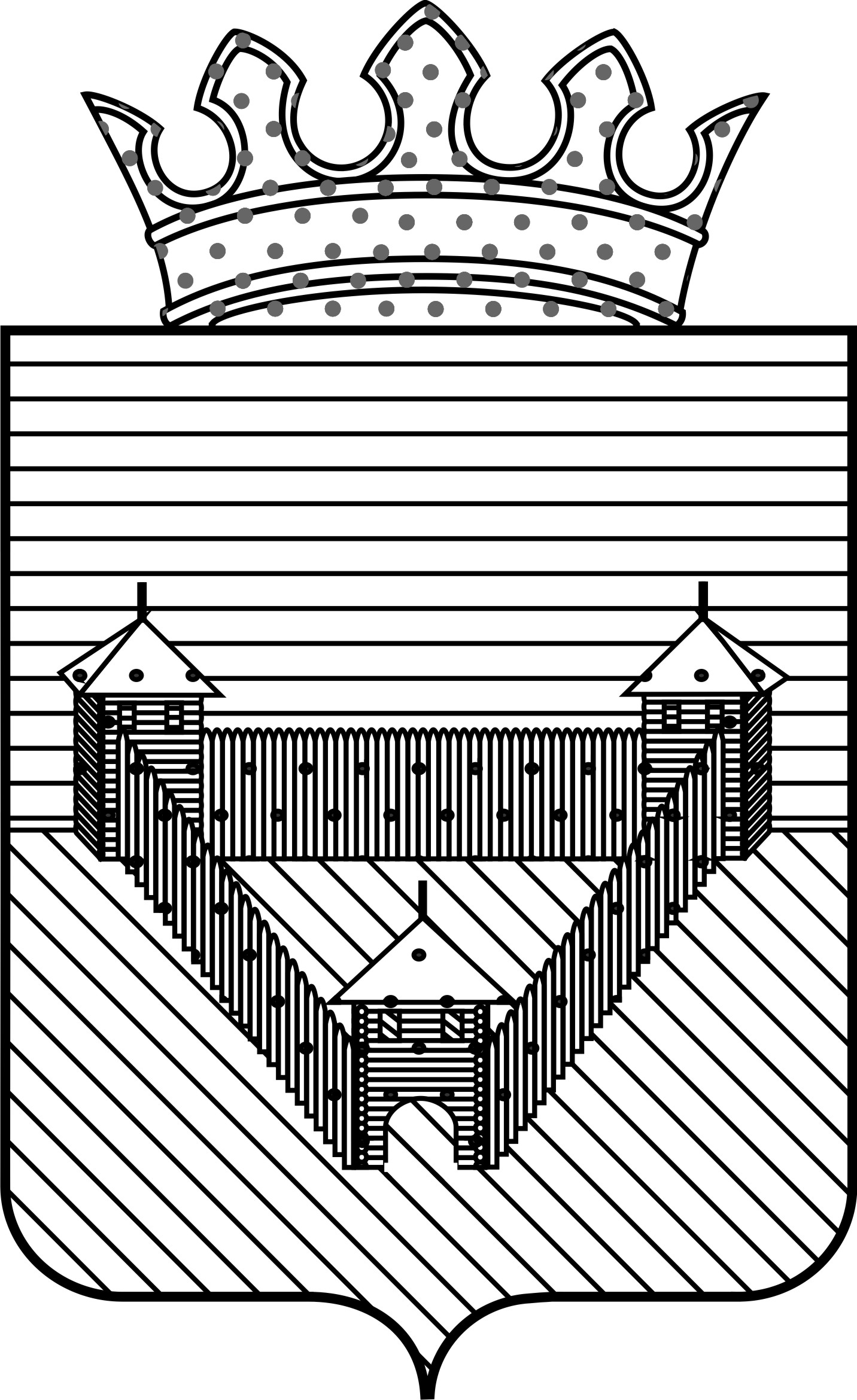 ДУМАОРДИНСКОГО МУНИЦИПАЛЬНОГО ОКРУГАПЕРМСКОГО КРАЯРЕШЕНИЕДУМАОРДИНСКОГО МУНИЦИПАЛЬНОГО ОКРУГАПЕРМСКОГО КРАЯРЕШЕНИЕДУМАОРДИНСКОГО МУНИЦИПАЛЬНОГО ОКРУГАПЕРМСКОГО КРАЯРЕШЕНИЕДУМАОРДИНСКОГО МУНИЦИПАЛЬНОГО ОКРУГАПЕРМСКОГО КРАЯРЕШЕНИЕ26.08.202226.08.2022№  318№  318Об утверждении Порядка проведения конкурсного отбора проектов инициативного бюджетирования Ординского муниципального округаОб утверждении Порядка проведения конкурсного отбора проектов инициативного бюджетирования Ординского муниципального округаОб утверждении Порядка проведения конкурсного отбора проектов инициативного бюджетирования Ординского муниципального округаПринято Думой Ординского                                     муниципального округа 25 августа 2022 годаПринято Думой Ординского                                     муниципального округа 25 августа 2022 годаПринято Думой Ординского                                     муниципального округа 25 августа 2022 годаИ.п. председателя Думы Ординского муниципального округа                                 Э.Х. МардамшинИ.п. председателя Думы Ординского муниципального округа                                 Э.Х. МардамшинГлава муниципального округа -глава администрации Ординского муниципального округа                                    А.С. МелёхинУТВЕРЖДЕНрешением ДумыОрдинского муниципального округаот 26.08.2022 № 318